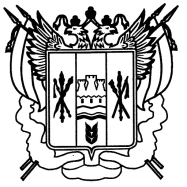                                          РОССИЙСКАЯ ФЕДЕРАЦИЯ             РОСТОВСКАЯ ОБЛАСТЬЕГОРЛЫКСКИЙ РАЙОНАДМИНИСТРАЦИЯ ШАУМЯНОВСКОГО СЕЛЬСКОГО ПОСЕЛЕНИЯПОСТАНОВЛЕНИЕ    18   февраля  2016 г.                       № 20                            х. ШаумяновскийОб утверждении Положенияо порядке сообщения муниципальными служащими Администрации Шаумяновского сельского поселения о возникновении личной заинтересованности при исполнении должностных обязанностей, которая приводит или может привести к конфликту интересов        В соответствии с Указом Президента РФ от 22 декабря 2015 г. № 650 «О порядке сообщения лицами, замещающими отдельные государственные должности Российской Федерации, должности федеральной государственной службы, и иными лицами о возникновении личной заинтересованности при исполнении должностных обязанностей, которая приводит или может привести к конфликту интересов, и о внесении изменений в некоторые акты Президента Российской Федерации», Федеральным законом от 25 декабря 2008 г. № 273-ФЗ «О противодействии коррупции»  руководствуясь Уставом муниципального образования «Шаумяновское сельское поселение», постановляю:1.Утвердить Положение о порядке сообщения муниципальными служащими Администрации Шаумяновского сельского поселения о возникновении личной заинтересованности при исполнении должностных обязанностей, которая приводит или может привести к конфликту интересов (приложение).2.Настоящее постановление вступает в силу со дня подписания.3. Постановление подлежит официальному опубликованию.4. Контроль за исполнением постановления оставляю за собой.Глава Шаумяновского сельского поселения                                                       С.Л.АванесянУТВЕРЖДЕНОпостановлением                                   от18.02.2016 г. № 20(приложение)Положение
о порядке сообщения муниципальными служащими Администрации Шаумяновского сельского поселения   о возникновении личной заинтересованности при исполнении должностных обязанностей, которая приводит или может привести к конфликту интересов1. Настоящим Положением определяется порядок сообщения муниципальными служащими Администрации Шаумяновского сельского поселения   о возникновении личной заинтересованности при исполнении должностных обязанностей, которая приводит или может привести к конфликту интересов.2. Муниципальные служащими Администрации Шаумяновского сельского поселения, обязаны в соответствии с законодательством Российской Федерации о противодействии коррупции сообщать, о возникновении личной заинтересованности при исполнении должностных обязанностей, которая приводит или может привести к конфликту интересов, а также принимать меры по предотвращению или урегулированию конфликта интересов.Сообщение оформляется в письменной форме в виде уведомления о возникновении личной заинтересованности при исполнении должностных обязанностей, которая приводит или может привести к конфликту интересов (далее - уведомление) и направляется Главе  Шаумяновского сельского поселения   по форме согласно приложению № 1.          3.Уведомления по решению Главы Шаумяновского сельского поселения   могут быть переданы для рассмотрения  должностному лицу ведущему специалисту по вопросам  правовой и кадровой работе,  который осуществляет предварительное рассмотрение уведомлений  (далее – должностное лицо). 4. В ходе предварительного рассмотрения уведомлений должностное лицо имеют право получать в установленном порядке от лиц, направивших уведомления, пояснения по изложенным в них обстоятельствам и направлять в установленном порядке запросы в федеральные органы государственной власти, органы государственной власти субъектов Российской Федерации, иные государственные органы, органы местного самоуправления и заинтересованные организации.           5. По результатам предварительного рассмотрения уведомлений, подготавливается мотивированное заключение на каждое из них.           Уведомления, заключения и другие материалы, полученные в ходе предварительного рассмотрения уведомлений, представляются председателю комиссии по соблюдению требований к служебному поведению муниципальных служащих администрации   и урегулированию конфликта интересов (далее – комиссия) в течение семи рабочих дней со дня поступления уведомлений должностному лицу.В случае направления запросов, уведомления, заключения и другие материалы представляются председателю комиссии в течение 45 дней со дня поступления уведомлений должностному лицу. Указанный срок может быть продлен, но не более чем на 30 дней.           6. Комиссия по результатам рассмотрения уведомлений принимается одно из следующих решений:а) признать, что при исполнении должностных обязанностей лицом, направившим уведомление, конфликт интересов отсутствует;б) признать, что при исполнении должностных обязанностей лицом, направившим уведомление, личная заинтересованность приводит или может привести к конфликту интересов;в) признать, что лицом, направившим уведомление, не соблюдались требования об урегулировании конфликта интересов.7. Комиссия в своей работе руководствуется Положением о комиссии по соблюдению требований к служебному поведению муниципальных служащих администрации   и урегулированию конфликта интересов.          8. В случае принятия решения, предусмотренного подпунктом «б» пункта 6 настоящего Положения, в соответствии с законодательством Российской Федерации комиссия рекомендует муниципальному служащему и (или) Главе Шаумяновского сельского поселения принять меры по урегулированию конфликта интересов или по недопущению его возникновения.9. В случае принятия решения, предусмотренного подпунктом «в» пункта 6 настоящего Положения, в соответствии с законодательством Российской Федерации комиссия рекомендует Главе Шаумяновского сельского поселения применить к муниципальному служащему конкретную меру ответственности.Приложение № 1            ________________________________          (отметка об ознакомлении)                                                          Главе Шаумяновского сельского поселения                                                         от _________________________                                                                                                            (Ф.И.О., замещаемая должность)УВЕДОМЛЕНИЕо возникновении личной заинтересованности при исполнениидолжностных обязанностей, которая приводитили может привести к конфликту интересов    Сообщаю о возникновении у меня личной заинтересованности при исполнении должностных  обязанностей,  которая приводит или может привести к конфликту интересов (нужное подчеркнуть).    Обстоятельства,     являющиеся    основанием    возникновения    личной заинтересованности: ____________________________________________________________________________________________________________________________________    Должностные   обязанности,  на  исполнение  которых  влияет  или  может повлиять личная заинтересованность: ___________________________________________________________________________________________________________________________________    Предлагаемые   меры  по  предотвращению  или  урегулированию  конфликта интересов: ___________________________________________________________________________________________________________________________________    Намереваюсь   (не   намереваюсь)   лично  присутствовать  на  заседании комиссии по соблюдению требований к служебному поведению муниципальных служащих Администрации Шаумяновского сельского поселения и урегулированию конфликта интересов при рассмотрении настоящего уведомления (нужное подчеркнуть)."__" ________ 20__ г.      ___________              ___________________________                                                (подпись лица, направившего            расшифровка подписи                                                           уведомление)